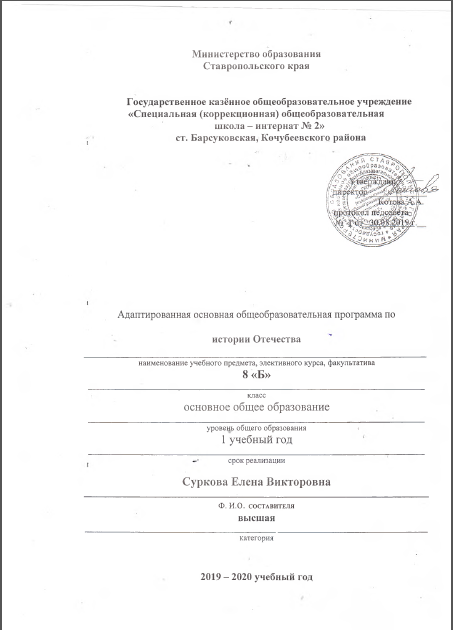 Рабочая программа по истории Отечества в 8 «б» классе(1 час в неделю, 34 часа)Согласовано с зам.                                                                                                                                   директора по УВР 	      ______________	 	 	  Удовенко С.В.    У ро к№У ро к№ДатаДатаДатаТема урокаТема урокаОсновные термины и понятияОсновные термины и понятияСтр. уч-каСтр.УМПСтр.УМП                         Единое Российское государство XVI- XVII вв.                         Единое Российское государство XVI- XVII вв.                         Единое Российское государство XVI- XVII вв.                         Единое Российское государство XVI- XVII вв.                         Единое Российское государство XVI- XVII вв.                         Единое Российское государство XVI- XVII вв.                         Единое Российское государство XVI- XVII вв.                         Единое Российское государство XVI- XVII вв.                         Единое Российское государство XVI- XVII вв.                         Единое Российское государство XVI- XVII вв.                         Единое Российское государство XVI- XVII вв.                         Единое Российское государство XVI- XVII вв.11Расширение государства Российского при Василии III. Русская православная церковь в Российском государстве. Расширение государства Российского при Василии III. Русская православная церковь в Российском государстве. Боярская дума, казна, приказы, приказные дьяки, наместники, уделы Боярин-наместник Боярская дума, казна, приказы, приказные дьяки, наместники, уделы Боярин-наместник 12 - 1722Первый русский царь Иван IV Грозный. Система государственного управления при Иване Грозном. Опричнина: причины, сущность, последствия. Внешняя политика Московского государства в XVI векеПервый русский царь Иван IV Грозный. Система государственного управления при Иване Грозном. Опричнина: причины, сущность, последствия. Внешняя политика Московского государства в XVI векеДуховенство, десятина. Царь, Земский собор, Церковный собор. сословие.Судебник Ивана IV. телохранители, стрельцы. Помещики, самодержец, опричнина, земщинаДуховенство, десятина. Царь, Земский собор, Церковный собор. сословие.Судебник Ивана IV. телохранители, стрельцы. Помещики, самодержец, опричнина, земщина21 - 3533Присоединение Поволжья, Покорение Сибири. Строительство сибирских городов.Присоединение Поволжья, Покорение Сибири. Строительство сибирских городов.Порох, ясак, караул, толмачПорох, ясак, караул, толмач35-4344 Быт простых и знатных людей. Быт простых и знатных людей.Тулуп, тягло, слободаТулуп, тягло, слобода43-5055Москва — столица Российского государства. Строительство Кремля при Иване Грозном. Москва — столица Российского государства. Строительство Кремля при Иване Грозном. Усыпальница,надгробие,сквернословить.архитектор,изразцы. Путешественник, раджаУсыпальница,надгробие,сквернословить.архитектор,изразцы. Путешественник, раджа50-6166Развитие просвещения, книгопечатания, зодчества, живописи. Быт, нравы, обычаи.Развитие просвещения, книгопечатания, зодчества, живописи. Быт, нравы, обычаи.Иконостас, путник, олифа, темпера Типография, предисловиеИконостас, путник, олифа, темпера Типография, предисловие62-7177Россия на рубеже XVI-XVII веков. Царствование Бориса Годунова. Россия на рубеже XVI-XVII веков. Царствование Бориса Годунова. Патриарх.Патриарх.71-7488Смутное время. Самозванцы. Восстание под предводительством И. Болотникова. Освободительная борьба против интервентов. Ополчение К. Минина и Д. Пожарского. Подвиг И. Сусанина. Освобождение Москвы. Смутное время. Самозванцы. Восстание под предводительством И. Болотникова. Освободительная борьба против интервентов. Ополчение К. Минина и Д. Пожарского. Подвиг И. Сусанина. Освобождение Москвы. Смутное время, самозванец.Смутное время, самозванец.74-8499Начало царствования династии Романовых. Правление первых Романовых. Конец Смутного времени. Начало царствования династии Романовых. Правление первых Романовых. Конец Смутного времени. Семибоярщина, Соляной бунт. Медный бунт.Семибоярщина, Соляной бунт. Медный бунт.85-891010Освоение Сибири и Дальнего Востока. Освоение Сибири и Дальнего Востока. Чум,первопроходцыЧум,первопроходцы100-1061111Крепостные крестьяне. Крестьянское восстание под предводительством С. Разина. Власть и церковь. Церковный расколКрепостные крестьяне. Крестьянское восстание под предводительством С. Разина. Власть и церковь. Церковный расколКрепостные крестьяне, барщина, оброк. Соборное уложение, казак, станица Протопоп,старообрядцы,скитыКрепостные крестьяне, барщина, оброк. Соборное уложение, казак, станица Протопоп,старообрядцы,скиты89-951212Внешняя политика России в XVII веке. Культура и быт России в XVII веке.Внешняя политика России в XVII веке. Культура и быт России в XVII веке.Политика, культура.Политика, культура.1313Повторительно-обобщающий урок.Повторительно-обобщающий урок.                 Великие преобразования России в XVIII вв.                  Великие преобразования России в XVIII вв.                  Великие преобразования России в XVIII вв.                  Великие преобразования России в XVIII вв.                  Великие преобразования России в XVIII вв.                  Великие преобразования России в XVIII вв.                  Великие преобразования России в XVIII вв.                  Великие преобразования России в XVIII вв.                  Великие преобразования России в XVIII вв.                  Великие преобразования России в XVIII вв.                  Великие преобразования России в XVIII вв.                  Великие преобразования России в XVIII вв. 1414Начало царствования Петра I. Азовские походы. «Великое посольство» Петра I. Создание российского флота и борьба за выход к Балтийскому и Черному морям. Начало царствования Петра I. Азовские походы. «Великое посольство» Петра I. Создание российского флота и борьба за выход к Балтийскому и Черному морям. Верфь, струг, бомбардир, корабельщик, султан Верфь, струг, бомбардир, корабельщик, султан 106-113106-1131515Начало Северной войны. Строительство Петербурга. Создание регулярной армии. Начало Северной войны. Строительство Петербурга. Создание регулярной армии. Регулярная армия, рекрут, Нева, лоцман113-119113-119113-119113-11916Полтавская битва: разгром шведов.Победа русского флота. Окончание Северной войны. Окоп, редут, драгун, гетман Эскадра, флагман, штиль, взять на абордажОкоп, редут, драгун, гетман Эскадра, флагман, штиль, взять на абордажОкоп, редут, драгун, гетман Эскадра, флагман, штиль, взять на абордаж119-123119-12317Петр I — первый российский император. Личность Петра I Великого. Реформы государственного управления, губернская реформа. Оппозиция реформам Петра I, дело царевича Алексея. Экономические преобразования в странеИмператор, империя, цесаревич, Табель о рангах. Сенат, коллегии, Тайная канцелярия. Император, империя, цесаревич, Табель о рангах. Сенат, коллегии, Тайная канцелярия. Император, империя, цесаревич, Табель о рангах. Сенат, коллегии, Тайная канцелярия. 128-141128-14118Нововведения в культуре. Развитие науки и техники. Итоги и цена петровских преобразований.Синод, обер-прокурор, губерния, мануфактура, подушная подать, ярмарка, абсолютизмСинод, обер-прокурор, губерния, мануфактура, подушная подать, ярмарка, абсолютизмСинод, обер-прокурор, губерния, мануфактура, подушная подать, ярмарка, абсолютизм19Дворцовые перевороты: внутренняя и внешняя политика преемников Петра I. Российская Академия наук и деятельность М.В. Ломоносова. И.И. Шувалов - покровитель просвещения, наук и искусства. Дворцовыеперевороты,фаворит Академия,лаборатория,обсерватория,мозаикаРазночинцы,мещанеДворцовыеперевороты,фаворит Академия,лаборатория,обсерватория,мозаикаРазночинцы,мещанеДворцовыеперевороты,фаворит Академия,лаборатория,обсерватория,мозаикаРазночинцы,мещане141-148141-14820Основание первого Российского университета и Академии художеств.Академия,лаборатория,обсерватория,мозаикаРазночинцы,мещане Просвещенный абсолютизм, губернское правление, казенная палата, приказ Общественного презрения, городничий, городская дума, наместник. Дворянское собрание, именитые граждане, капитан-исправник, меценаты, привилегированное сословиеАкадемия,лаборатория,обсерватория,мозаикаРазночинцы,мещане Просвещенный абсолютизм, губернское правление, казенная палата, приказ Общественного презрения, городничий, городская дума, наместник. Дворянское собрание, именитые граждане, капитан-исправник, меценаты, привилегированное сословиеАкадемия,лаборатория,обсерватория,мозаикаРазночинцы,мещане Просвещенный абсолютизм, губернское правление, казенная палата, приказ Общественного презрения, городничий, городская дума, наместник. Дворянское собрание, именитые граждане, капитан-исправник, меценаты, привилегированное сословие152-157152-157212121Правление Екатерины II — просвещенный абсолютизм. Укрепление императорской власти. Развитие промышленности, торговли, рост городов.«Золотой век дворянства».Правление Екатерины II — просвещенный абсолютизм. Укрепление императорской власти. Развитие промышленности, торговли, рост городов.«Золотой век дворянства».Правление Екатерины II — просвещенный абсолютизм. Укрепление императорской власти. Развитие промышленности, торговли, рост городов.«Золотой век дворянства».Просвещенный абсолютизм, губернское правление, казенная палата, приказ Общественного презрения, городничий, городская дума, наместник. Дворянское собрание, именитые граждане, капитан-исправник, меценаты, привилегированное сословиеПросвещенный абсолютизм, губернское правление, казенная палата, приказ Общественного презрения, городничий, городская дума, наместник. Дворянское собрание, именитые граждане, капитан-исправник, меценаты, привилегированное сословие157-161157-161222222 Положение крепостных крестьян, усиление крепостничества. Восстание под предводительством Е. Пугачева и его значение.  Положение крепостных крестьян, усиление крепостничества. Восстание под предводительством Е. Пугачева и его значение.  Положение крепостных крестьян, усиление крепостничества. Восстание под предводительством Е. Пугачева и его значение. Наказы, вольная, дезертирствоНаказы, вольная, дезертирство167-177167-177232323Русско-турецкие войны второй половины XVIII века, их итоги. Русско-турецкие войны второй половины XVIII века, их итоги. Русско-турецкие войны второй половины XVIII века, их итоги. Ультиматум генералиссимус Ультиматум генералиссимус 177-184177-184242424Культура и быт России во второй половине XVIII века. Русские изобретатели и умельцы, Развитие исторической науки, литературы, различных видов искусства.Культура и быт России во второй половине XVIII века. Русские изобретатели и умельцы, Развитие исторической науки, литературы, различных видов искусства.Культура и быт России во второй половине XVIII века. Русские изобретатели и умельцы, Развитие исторической науки, литературы, различных видов искусства.Паровая машина, семафорДраматургические произведения Аристократ, ботфорты, трость, менуэт, извозчик Паровая машина, семафорДраматургические произведения Аристократ, ботфорты, трость, менуэт, извозчик 189-194189-194                                        Россия в первой половине XIX веке.                                         Россия в первой половине XIX веке.                                         Россия в первой половине XIX веке.                                         Россия в первой половине XIX веке.                                         Россия в первой половине XIX веке.                                         Россия в первой половине XIX веке.                                         Россия в первой половине XIX веке.                                         Россия в первой половине XIX веке.                                         Россия в первой половине XIX веке.                                         Россия в первой половине XIX веке.                                         Россия в первой половине XIX веке.                                         Россия в первой половине XIX веке.                                         Россия в первой половине XIX веке. 252525Россия в начале XIX века. Правление Павла I. Приход к власти Александра I. Внутренняя и внешняя политика России.Россия в начале XIX века. Правление Павла I. Приход к власти Александра I. Внутренняя и внешняя политика России.Россия в начале XIX века. Правление Павла I. Приход к власти Александра I. Внутренняя и внешняя политика России.Выкуп,министерство.Комитетминистров,ГосударственныйСовет Выкуп,министерство.Комитетминистров,ГосударственныйСовет 204-208262626Отечественная война 1812 г. Основные этапы и сражения войны. Герои войны (М. И. Кутузов, П. И. Багратион, Н. Н. Раевский, Д. В. Давыдов и др.) Причины победы России в Отечественной войне. Народная память о войне 1812 г.Отечественная война 1812 г. Основные этапы и сражения войны. Герои войны (М. И. Кутузов, П. И. Багратион, Н. Н. Раевский, Д. В. Давыдов и др.) Причины победы России в Отечественной войне. Народная память о войне 1812 г.Отечественная война 1812 г. Основные этапы и сражения войны. Герои войны (М. И. Кутузов, П. И. Багратион, Н. Н. Раевский, Д. В. Давыдов и др.) Причины победы России в Отечественной войне. Народная память о войне 1812 г.Генеральное сражение, ставка, флеши, фураж, Партизанский отряд, рейд, мундир.Генеральное сражение, ставка, флеши, фураж, Партизанский отряд, рейд, мундир.208-226272727Правление Александра I. Движение декабристов. Создание тайных обществ в России, их участники. Восстание декабристов на Сенатской площади в Санкт-Петербурге. Расправа Николая I с декабристами. Значение движения декабристов.Правление Александра I. Движение декабристов. Создание тайных обществ в России, их участники. Восстание декабристов на Сенатской площади в Санкт-Петербурге. Расправа Николая I с декабристами. Значение движения декабристов.Правление Александра I. Движение декабристов. Создание тайных обществ в России, их участники. Восстание декабристов на Сенатской площади в Санкт-Петербурге. Расправа Николая I с декабристами. Значение движения декабристов.Военныепоселения,аракчеевщина,реакция, произвол,старец. Республика.Военныепоселения,аракчеевщина,реакция, произвол,старец. Республика.231-243282828Правление Николая I. Преобразование и укрепление государственного аппарата. Введение военных порядков во все сферы жизни общества. Внешняя политика России. Крымская война 1853-1856 гг. Итоги и последствия войны.Правление Николая I. Преобразование и укрепление государственного аппарата. Введение военных порядков во все сферы жизни общества. Внешняя политика России. Крымская война 1853-1856 гг. Итоги и последствия войны.Правление Николая I. Преобразование и укрепление государственного аппарата. Введение военных порядков во все сферы жизни общества. Внешняя политика России. Крымская война 1853-1856 гг. Итоги и последствия войны.Декабристы, присяга, каторга.Казармы, жандарм, чиновник Телеграф, телефон, свита, пингвин Бухта, эскадра, флотилия, сестры милосердия.Декабристы, присяга, каторга.Казармы, жандарм, чиновник Телеграф, телефон, свита, пингвин Бухта, эскадра, флотилия, сестры милосердия.243-246261-267292929«Золотой век» русской культуры первой половины XIX века.Развитие науки, техники, живописи, архитектуры, литературы, музыки. Выдающиеся деятели культуры (А. С. Пушкин, М. Ю. Лермонтов, М. И. Глинка, В. А. Тропинин, К. И. Росси и др.). «Золотой век» русской культуры первой половины XIX века.Развитие науки, техники, живописи, архитектуры, литературы, музыки. Выдающиеся деятели культуры (А. С. Пушкин, М. Ю. Лермонтов, М. И. Глинка, В. А. Тропинин, К. И. Росси и др.). «Золотой век» русской культуры первой половины XIX века.Развитие науки, техники, живописи, архитектуры, литературы, музыки. Выдающиеся деятели культуры (А. С. Пушкин, М. Ю. Лермонтов, М. И. Глинка, В. А. Тропинин, К. И. Росси и др.). Портрет, пейзаж, опера, фортепиано, скрипка.Лицей, поэма, дуэль, романПортрет, пейзаж, опера, фортепиано, скрипка.Лицей, поэма, дуэль, роман246-253                                  Россия во второй половине XIX - начале XX века                                  Россия во второй половине XIX - начале XX века                                  Россия во второй половине XIX - начале XX века                                  Россия во второй половине XIX - начале XX века                                  Россия во второй половине XIX - начале XX века                                  Россия во второй половине XIX - начале XX века                                  Россия во второй половине XIX - начале XX века                                  Россия во второй половине XIX - начале XX века                                  Россия во второй половине XIX - начале XX века                                  Россия во второй половине XIX - начале XX века                                  Россия во второй половине XIX - начале XX века                                  Россия во второй половине XIX - начале XX века                                  Россия во второй половине XIX - начале XX века303030Правление Александра II.Отмена крепостного права, его значение.Жизнь крестьян после отмены крепостного права. Социально-экономическое развитие России. Убийство Александра II. Правление Александра II.Отмена крепостного права, его значение.Жизнь крестьян после отмены крепостного права. Социально-экономическое развитие России. Убийство Александра II. Правление Александра II.Отмена крепостного права, его значение.Жизнь крестьян после отмены крепостного права. Социально-экономическое развитие России. Убийство Александра II. Манифест, сельское общество, сельскийсход, сельский староста, надел, временнообязанный крестьянин, выкупные платежи, круговая порука.Волость, волостной старшина, мировой посредник, земские собрания, суд присяжных, присяжный поверенный.Манифест, сельское общество, сельскийсход, сельский староста, надел, временнообязанный крестьянин, выкупные платежи, круговая порука.Волость, волостной старшина, мировой посредник, земские собрания, суд присяжных, присяжный поверенный.274-279267-2743131Приход к власти Александра III. Развитие российской промышленности, формирование русской буржуазии. Положение и жизнь рабочих. Приход к власти Александра III. Развитие российской промышленности, формирование русской буржуазии. Положение и жизнь рабочих. Приход к власти Александра III. Развитие российской промышленности, формирование русской буржуазии. Положение и жизнь рабочих. Кредит, экспорт, импорт Частноепредпринимательство, монополия, ассигнации, буржуазия, рабочие, картузКредит, экспорт, импорт Частноепредпринимательство, монополия, ассигнации, буржуазия, рабочие, картуз279-2843232Появление революционных кружков. Жизнь и быт русских купцов. Появление революционных кружков. Жизнь и быт русских купцов. Появление революционных кружков. Жизнь и быт русских купцов. Частноепредпринимательство, монополия, ассигнации, буржуазия, рабочие, картузконсерваторияЧастноепредпринимательство, монополия, ассигнации, буржуазия, рабочие, картузконсерватория290-2933333Быт простых россиян в XIX веке.Наука и культура во второй половине XIX века. Великие имена: И. С. Тургенев, Л. Н. Толстой, В. И. Суриков, П. И. Чайковский и др.Быт простых россиян в XIX веке.Наука и культура во второй половине XIX века. Великие имена: И. С. Тургенев, Л. Н. Толстой, В. И. Суриков, П. И. Чайковский и др.Быт простых россиян в XIX веке.Наука и культура во второй половине XIX века. Великие имена: И. С. Тургенев, Л. Н. Толстой, В. И. Суриков, П. И. Чайковский и др.Благотворительнаядеятельность,галереяКока, котелок, тракторБлаготворительнаядеятельность,галереяКока, котелок, трактор306-309293-3003434Повторительно-обобщающий урок.Повторительно-обобщающий урок.Повторительно-обобщающий урок.